Fecha: 05 de enero de 2014Boletín de prensa Nº 922DESFILE MAGNO DEL CARNAVAL ESTE 6 DE ENERO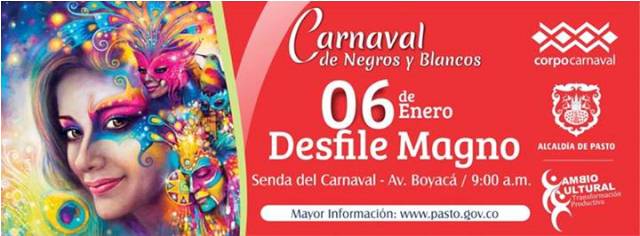 En este día, los cultores y artistas del carnaval se dan cita para mostrar su ingenio y creaciones majestuosas. Carrozas, carrozas no motorizadas, colectivos coreográficos, disfraces individuales, murgas, comparsas, hacen de éste un desfile solemne que cautiva las miradas de propios y visitantes. El acto estará precedido por la Ministra de Cultura, Mariana Garcés Córdoba, el alcalde Harold Guerrero López, invitados internacionales, entre otras personalidades del municipio.Un total de 8 grupos coreográficos, 30 disfraces individuales, 6 carrozas no motorizadas, 20 carrozas, 28 comparsas y 3 murgas, salen a desfilar desde las 9:00 de la mañana por la senda del carnaval para engalanar las calles de la identidad de Pasto para Colombia, que a nivel mundial es considerado un patrimonio cultural inmaterial. La Alcaldía de Pasto y Corpocarnaval disponen de una logística organizada para que los espectadores de la ciudad y turistas puedan disfrutar con tranquilidad el desarrollo del desfile.Contacto: Gerente Corpocarnaval, Guisella Checa Coral. Celular: 3175031062CARNAVAL DE BARRANQUILLA ABRIRÁ EL DESFILE MAGNO DE BLANCOS Y NEGROSEl Carnaval de Barranquilla, invitado de honor, será el encargado de abrir el desfile magno de Blancos y Negros a cumplirse este lunes 6 de enero. La directora de Corpocarnaval, Guisella Checa Coral, afirmó que este intercambio cultural marcará la historia del carnaval uniendo a dos culturas y representaciones en una sola fiesta donde se celebrará las potencialidades del artista colombiano.  “Cuando uno tiene la oportunidad de conocer otras culturas, valora la identidad y se genera en los artistas un proceso de crecimiento artístico, personal y humano, ya que al conocer nuevas experiencias hay un crecimiento en el arte y en la creación de nuevas expresiones” puntualizó.Por su parte, la representante Nacional e Internacional del Carnaval de Barranquilla, Gloria Peña Castro, quien además es coreógrafa del mismo, agradeció a la Administración Municipal por la invitación y calificó como impresionante el Carnaval de Negros y Blancos, a su vez que afirmó que la unión de estos dos patrimonios es el escenario propicio para interactuar entre los diferentes saberes y apostar a crear un carnaval desde Colombia para el mundo.Contacto: Gerente Corpocarnaval, Guisella Checa Coral. Celular: 3175031062MINISTRA DE CULTURA DESTACA SABERES GENERACIONALES DEL CARNAVALA un día de cumplirse con el desfile magno de blancos y negros, la ministra de cultura, Mariana Garcés Córdoba, en compañía del alcalde de Pasto, Harold Guerrero López; visitó algunos talleres de los artesanos, quienes ultimaban detalles para lo que será su presentación este lunes 6 de enero.La Ministra destacó en el trabajo de los artesanos tres puntos importantes: El proceso de investigación, la transmisión de saberes generacionales que permite preservar la tradición y motivar a sus hijos a continuar con este trabajo y la integración de la ciudadanía con la labor de los cultores del carnaval, así mismo, afirmó que esta fiesta tan importante del sur de Colombia se fortalece cada año, haciendo que haya una apuesta artística más exigente.Durante la jornada el equipo del Ministerio junto a miembros de la Administración Local, visitaron el corregimiento de Catambuco, donde los invitados nacionales conocieron la experiencia de la banda Guadalupana, una iniciativa que se ha fortalecido gracias al apoyo de la Alcaldía de Pasto a través de la Secretaría de Cultura, lo que mereció el reconocimiento de la ministra Mariana Garcés Córdoba.FIESTA DE NEGROS FUE ACOMPAÑADA POR MINISTRA DE CULTURALas celebraciones del 5 de enero en Pasto fue acompañada por la frase “Una pintica por favor” la misma que fue coreada por pastusos y turistas en el recorrido que hizo de la reina del Carnaval de Negros y Blancos, Daniela Benavides Bacca, en su visita a varias comunas de la ciudad con el propósito de repartir cosmético e invitar a participar con alegría y respeto el juego de la identidad.Hasta la plaza del Carnaval llegaron varias delegaciones de las comunas 4, 5, 6, 8, 9, 10 y 11, las cuales fueron recibidas por la Ministra de Cultura Mariana Garcés Córdoba, el alcalde Harold Guerrero López, la directora de Corpocarnaval Guisella Checa Coral y público espectador los cuales se unieron a la alegría y el festejo con los participantes.“En el evento participaron 7 comunas, mas de 150 barrios y aproximadamente 1.300 personas”, manifestó la secretaría de Desarrollo Comunitario, Patricia Narváez, quien destacó la buena labor de los diferentes líderes y lideresas quienes promovieron la integración de la ciudad a través el juego limpio en el día de los negros.Al final del evento se premió a las comunas participantes del concurso al mejor maquillaje artístico y mejor disfraz ecológico, dejando como resultado: primer lugar a la comuna 9 y el segundo y tercer puesto se lo llevaron las comunas 10 y 4 respectivamente.por su parte la Ministra de cultura Mariana Garcés Córdoba se mostró complacida de estar en los Carnavales de Negros y Blancos que se desarrollan en la ciudad. La alta funcionaria se integró con los habitantes de las diferentes comunas que llegaron hasta la plaza. Seguidamente la representante de esta cartera ministerial se desplazó en compañía del alcalde, Harold Guerrero López, la directora del Corpocarnaval, Guisella Checa Coral, al centro comercial Unicentro donde también apreció la presentación de varios niños que pertenecen a las escuelas de formación del carnaval.AVENIDA LOS ESTUDIANTES SENTIDO NORTE-SUR SERÁ PEATONAL EL 6 DE ENEROLa Secretaría de Tránsito Municipal informa a la ciudadanía que este lunes 6 de enero desde las 8:00 de la mañana y hasta las 9:00 de la noche, la Avenida Los Estudiantes será peatonalizada para garantizar la seguridad de los transeúntes y residentes del sector, así lo dio a conocer el secretario de la dependencia, Guillermo Villota Gómez quien agregó que las conductores que infrinjan la norma, serán sancionados de acuerdo a la Ley. Se invita a la comunidad a tomar vías alternas como las calles 18 y 19 para mejorar el flujo vehicular durante el horario establecido.Contacto: Secretario de Tránsito y Transporte, Guillermo Villota Gómez. Celular: 3175010861Pasto Transformación ProductivaMaría Paula Chavarriaga RoseroJefe Oficina de Comunicación SocialAlcaldía de Pasto